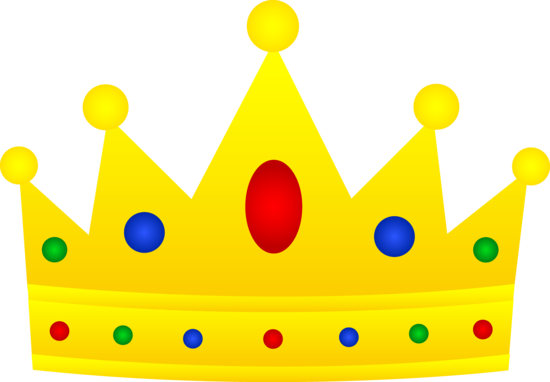 CHILDREN'S TRIPLE CROWN EVENT
Youth ages 5 - 17
compete in all three races to earn the TRIPLE CROWN CHAMPION trophy!
Or just compete in one, two, or all three!

Proud to "DU" IT - DUATHLON
Run, Bike, Run Event
Sunday, May 1, 9AM
https://runsignup.com/Race/CT/NewLondon/ProudtoDUIT

SPLASH AND DASH
Run, Swim, Run Event
Saturday, June 25, 9AM
https://runsignup.com/Race/CT/Norwich/NorwichSplashandDash

PROUD TO TRI TRIATHLON
Swim, Bike, Run Event
Saturday, Sept 10, 8AM
https://runsignup.com/Race/CT/Waterford/ProudtoTRI